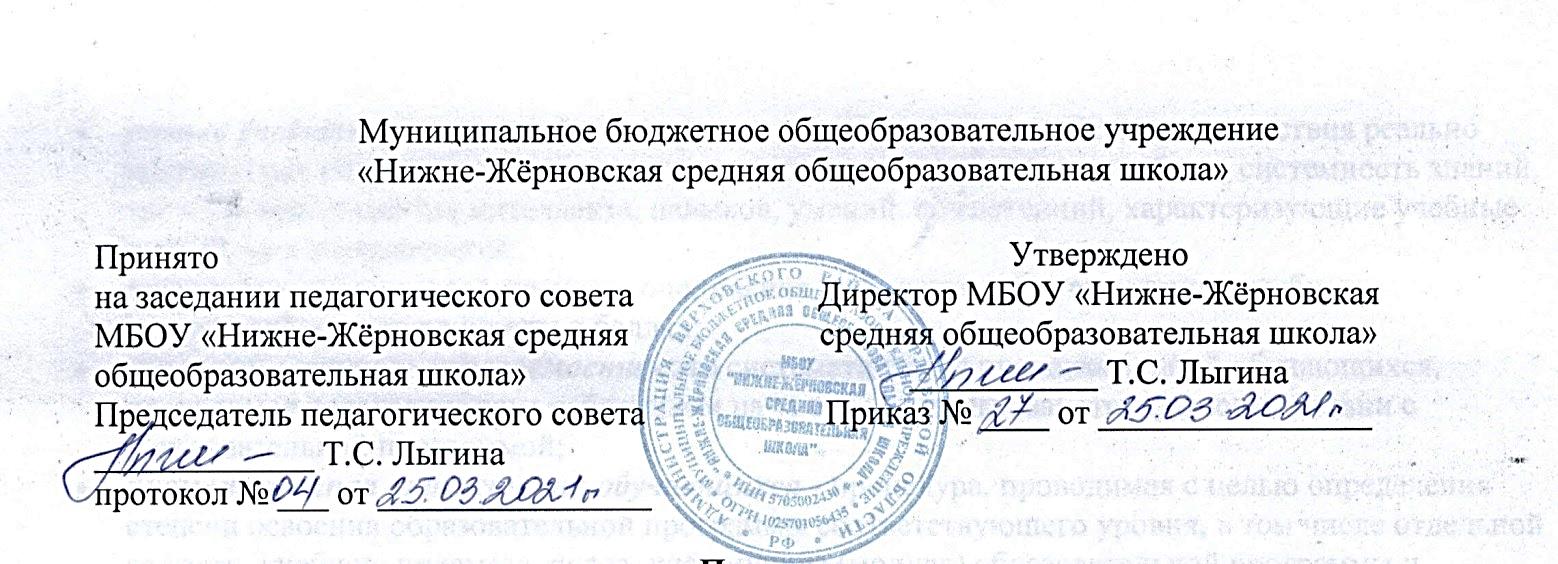 Положение
о совете профилактики безнадзорности и правонарушений несовершеннолетних МБОУ «Нижне-Жёрновская средняя общеобразовательная школа» Верховского района Орловской области1. Общие положения1.1. Данное Положение о совете профилактики безнадзорности и правонарушений несовершеннолетних регулирует создание Совета для осуществления системы профилактики безнадзорности и правонарушений несовершеннолетних, защиты их прав и законных интересов в организации, осуществляющей образовательную деятельность.
1.2. Совет создается на общественных началах.
1.3. В состав Совета входят председатель, секретарь и члены Совета, в числе которых: ответственная  за УВР, классный руководитель,  представители родительского комитета.
1.4. Совет по профилактике безнадзорности и правонарушений несовершеннолетних в своей деятельности руководствуется настоящим Положением, а также: принципами и нормами международного права, Конституцией РФ, Семейным кодексом РФ, Федеральным законом № 273-ФЗ от 29.12.2012 «Об образовании в Российской Федерации» с изменениями от 8 декабря 2020 года, Законом РФ «Об основных гарантиях прав ребенка в Российской Федерации» от 3 июля 1998 года с изменениями на 31 июля 2020 года, Федеральным законом № 120-ФЗ «Об основах системы профилактики безнадзорности правонарушений несовершеннолетних» от 24.06.1999 с изменениями на 24 апреля 2020 года, Федеральным законом от 28.12.2013 № 442-ФЗ «Об основах социального обслуживания граждан в Российской Федерации» с изменениями на 13 июля 2020 года, Постановлением Правительства Российской Федерации от 06.11.2013 № 995 «Об утверждении Примерного положения о комиссиях по делам несовершеннолетних и защите их прав» с изменениями на 10 февраля 2020 года; Уставом школы, внутренними локальными актами.
1.5. Совет профилактики действует на основе принципов:гуманности;демократичности;конфиденциальности полученной информации о несовершеннолетнем и его родителях (законных представителях);поддержки семьи и взаимодействия с ней в вопросах защиты прав и законных интересов несовершеннолетних.1.6. Совет профилактики, руководствуясь данным положением, призван объединить усилия педагогического, ученического коллективов, родительской общественности  в создании единой системы по профилактике безнадзорности, наркомании, правонарушений в школе, координировать действия педагогического коллектива с работой районных структур и общественных организаций, работающих с детьми и подростками.2. Основные цель, задачи и функции Совета2.1. Целью деятельности Совета является формирование законопослушного поведения и здорового образа жизни обучающегося и профилактика девиантного и асоциального поведения обучающихся, социальная адаптация и реабилитация обучающихся «группы риска».
2.2.Основными задачами Совета профилактики являются:
Организация регулярной работы по выполнению Федерального Закона «Об основах системы профилактикибезнадзорности и правонарушений несовершеннолетних», и других нормативных правовых актов в части предупреждения негативных проявлений в детской и подростковой среде.Содействие несовершеннолетним в реализации и защите прав и законных интересов.Организация контроля за условиями воспитания, обучения несовершеннолетних.Принятие мер к обеспечению защиты несовершеннолетних от физического, психического и иных форм насилия, от всех форм дискриминации, а также от вовлечения в различные виды антиобщественного поведения.Выявление и анализ причин и условий, способствующих безнадзорности, беспризорности и правонарушениям несовершеннолетних и определение мер по их устранению.Участие в пределах своей компетенции в организации работы по выявлению и социальной реабилитации несовершеннолетних, находящихся в социально опасном положении, родителей (законных представителей) несовершеннолетних, не выполняющих своих обязанностей по содержанию, воспитанию, образованию, охране жизни и здоровья несовершеннолетних, отрицательно влияющих на поведение или жестоко обращающихся с несовершеннолетними, вести учет этих категорий лиц.Обеспечение механизма взаимодействия школы с правоохранительными органами, представителями лечебно-профилактических, образовательных организаций, районных и окружных центров и других организаций по вопросам профилактики безнадзорности и правонарушений, защиты прав детей.Проведение переговоров, бесед с родителями (законными представителями) и другими лицами, у которых возникли конфликтные ситуации с обучающимися.2.3. К функциям Совета профилактики относятся:Координация деятельности субъектов управления, специалистов службсопровождения, классных руководителей, родителей обучающихся (их законных представителей), представителей внешкольных организаций по направлениям профилактики безнадзорности и правонарушений, вопросам охраны прав ребенка.Рассмотрение представлений классных руководителей, социального педагога о постановке обучающихся на внутришкольный учет и принятие решений по данным представлениям.Оказание консультативной, методической помощи родителям (законнымпредставителям) в воспитании детей.Организация и оказание содействия в проведении различных форм работы по профилактике безнадзорности и правонарушений среди обучающихся в школе, охране прав детей.Обсуждение анализа результатов деятельности классных руководителей попрофилактике безнадзорности и правонарушений, психологической службы по работе с детьми «группы риска».Рассмотрение конфликтных ситуаций, связанных с нарушением локальных актов школы, с проблемами межличностного общения участников образовательной деятельности в пределах своей компетенции.Привлечение специалистов-врачей, психологов, работников правоохранительных органов и других к совместному разрешению вопросов, относящихся к компетенциипрофилактики.Подготовка ходатайств в Педагогический совет школы о решении вопроса,связанного с дальнейшим пребыванием обучающихся-правонарушителей в школе в соответствии с действующим законодательством.Обсуждение вопросов пребывания детей в неблагополучных семьях, подготовка соответствующих ходатайств в органы опеки и попечительства.3. Совет в пределах своей компетенции имеет право:3.1. Запрашивать у классных руководителей сведения, необходимые для работы Совета, а также приглашать их для получения информации по рассматриваемым вопросам.
3.2. Проверять условия содержания и воспитания детей в семье.
3.3. Осуществлять контроль воспитательной работы в классах.
3.4. Рассматривать информацию, докладные записки учителей по вопросам поведения, успеваемости и посещаемости обучающихся, фактах жестокого обращения с детьми со стороны взрослых.
3.5. Вносить предложения по вопросам улучшения воспитательной работы в общеобразовательной организации.
3.6. Определять состав группы обучающихся, требующих дополнительного педагогического воздействия:систематически пропускающих по неуважительным причинам занятия в организации, осуществляющей образовательную деятельность;склонных к бродяжничеству или попрошайничеству;безнадзорных (беспризорных);употребляющих наркотические средства или психотропные вещества без назначения врача либо употребляющих одурманивающие вещества;употребляющих алкогольную и спиртосодержащую продукцию, пиво и напитки, изготавливаемые на его основе;состоящих на профилактическом учете организации, осуществляющей образовательную деятельность;состоящих на профилактическом учете в органах внутренних дел, в комиссии по делам несовершеннолетних и защите их прав;из числа детей-сирот и детей, оставшихся без попечения родителей.3.7. Формировать и постоянно обновлять банк данных о неполных, многодетных, неблагополучных семьях, семьях, находящихся в трудной жизненной ситуации и (или) социально опасном положении;
3.8. Принимать меры по воспитанию и получению общего образования несовершеннолетними, находящимися в социально опасном положении.
3.9. Осуществлять в течение года (с момента отчисления или перевода) контроль над несовершеннолетними, не получившими основного общего образования, отчисленными и переведенными из образовательной организации.
3.10. Вносить предложения в комиссию по делам несовершеннолетних и защите прав по возбуждению дел по лишению родительских прав.
3.11. Создавать мобильные рабочие группы из числа членов Совета для решения оперативных вопросов, находящихся в его компетенции.4. Порядок работы Совета4.1. Состав Совета по профилактике формируется директором организации, осуществляющей образовательную деятельность, и утверждается его приказом.
4.2. В состав Совета по профилактике входят председатель Совета, секретарь и члены Совета. Членами Совета по профилактике могут быть педагогические, руководящие работники организации, представители родительского Совета, представители органов внутренних дел.
4.3. Координацию деятельности Совета по профилактике осуществляет председатель Совета.
4.4. Организационной формой работы Совета по профилактике является заседание.
4.5. Заседания Совета проводятся по мере необходимости, но не реже одного раза в месяц.
4.6. Заседание Совета является правомочным, если на нем присутствует более половины ее членов. Решения принимаются простым большинством голосов членов совета, участвующих в заседании. В случае равенства голосов голос председателя является решающим.
4.7. Председатель Совета:осуществляет общее руководство работой Совета;формирует повестку дня заседаний Совета;ведет заседание Совета;осуществляет иные функции руководства Советом.4.8. Совет вправе удалить несовершеннолетнего с заседания Совета на время исследования обстоятельств, обсуждение которых может отрицательно повлиять на него.
4.9. Решение Совета оформляется протоколом, который подписывается председательствующим и секретарем Совета.
4.10. Совет принимает решения по вопросам, отнесенным к его компетенции.
4.11. Совет по профилактике согласовывает свою работу с  Педагогическим советом.
4.12. Решения Совета по профилактике доводятся до сведения педагогического коллектива, обучающихся, родителей (законных представителей) на оперативных совещаниях, общешкольных и классных родительских собраниях.
4.13. Решения Совета по профилактике реализуются через приказы директора школы.5. Меры воздействия и порядок их применения5.1. Совет рассматривает собранные по делу материалы, выслушивает объяснения несовершеннолетнего, его родителей (законных представителей) и после всестороннего рассмотрения обстоятельств дела предпринимает меры воздействия в отношении несовершеннолетнего:предупредить, установив испытательный срок, и возложить контроль на конкретное должностное лицо;направить представление в комиссию по делам несовершеннолетних и защите их прав при администрации города (района) для принятия мер общественного воздействия в отношении родителей или лиц, их замещающих: вынести предупреждение;направить материал в подразделение по делам несовершеннолетних отдела внутренних дел для оформления протокола об административном правонарушении.5.2. Решение Совета действует в течение одного года.
5.3. Мера воздействия считается снятой, если несовершеннолетний в течение этого срока не совершил нового правонарушения.6. Документация Совета профилактики6.1. Решение Педагогического совета школы о создании Совета профилактики.
6.2. Приказ директора школы о создании Совета профилактики (на основании решения Педагогического совета)
6.3. План работы Совета профилактики (на учебный год)
6.4. Журнал заседаний Совета профилактики (заносится информация о дате и темах заседаний Совета профилактики).
6.5. Протоколы заседаний Совета профилактики.
6.6. Учетно-профилактические карточки обучающихся, состоящих на внутришкольном учете.
6.7. Списки всех подучетных детей по группам учета (внутришкольный, ПДН, КДН и др.).
6.8. Списки семей «группы риска».7. Заключительные положения7.1. Настоящее Положение о совете профилактики безнадзорности и правонарушений несовершеннолетних является локальным нормативным актом, принимается на Педагогическом совете школы и утверждается  приказом директора МБОУ «Нижне-Жёрновская средняяя общеобразовательная школа».
7.2. Все изменения и дополнения, вносимые в настоящее Положение, оформляются в письменной форме в соответствии действующим законодательством Российской Федерации.
7.3. Положение о совете профилактики безнадзорности и правонарушений несовершеннолетних общеобразовательной организации принимается на неопределенный срок. Изменения и дополнения к Положению принимаются в порядке, предусмотренном п.7.1. настоящего Положения.
7.4. После принятия Положения (или изменений и дополнений отдельных пунктов и разделов) в новой редакции предыдущая редакция автоматически утрачивает силу.